札幌の１月の天気出現率が表1.1のようになっていることを知っているIさんが、窓を開けて外の天気を知ったとする。次の３つの場合を、Iさんの知識の変化（得られた情報の量）が大きい順に並べなさい。Case 1： 開ける前には外の天気をまったく知らず、外の天気が雪だった場合。Case 2： 開ける前には外の天気をまったく知らず、外の天気が雨だった場合。Case 3： 開ける前から外の天気を知っており、外の天気が雨だった場合。			表1.1： 札幌の１月の天気出現率情報理論で取り扱う通信システムのモデルを図示し、モデルに含まれる各要素について説明しなさい。身近な通信システムを一つ例に挙げ、それがアナログ情報源なのかデジタル情報源なのか、また、デジタル通信路なのかアナログ通信路なのかを考えてみなさい。情報源から出力された系列X=AABCを、下の符号表で表される符号C1およびC2で符号化したときの0,1の系列の長さは、
		C1:  A → 00, B → 01, C → 10 より、X → 00000110　で長さ8，
		C2:  A → 0, B → 10, C → 110 より。X → 0010110　で長さ7
である。C2では１記号あたり平均して7/4=1.75個の0,1で符号化できていることに注意しよう。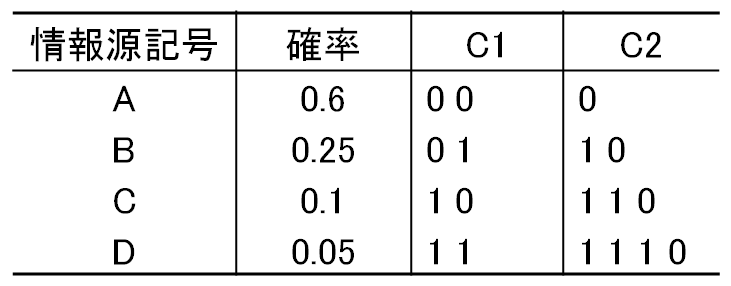 (1) それでは、情報源から出力された系列Xが
		X=ABAACABAAD
　　であったとき、C1およびC2で符号化した0,1の長さは、それぞれいくらか。
(2) また、表の確率で記号が無限に出力されるとき、１記号あたり平均してどのぐらいの長さの0,1
　　に符号化されるだろうか？ つまり、上記の表に示した確率で記号が１つ取り出されるときに、
　　その0,1の長さの期待値は、C1およびC2でそれぞれいくらか。情報理論が取り組む４つの問題とは何か挙げ、それぞれについて、ごく簡単に説明しなさい。情報理論 第１回 レポート課題クラス：       　A B C  （自分のクラス名のみ残し、他のクラス名を消してください）所属（コース）： 学生番号： 氏名： 晴曇雨雪5.5 %1.2 %0.2 %93.1 %